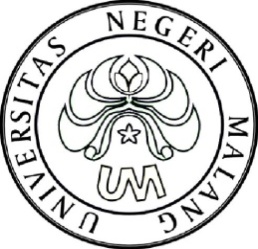 PROGRAM KREATIVITAS MAHASISWAPOTENSI TUMBUHAN INDONESIA SEBAGAI BAHAN OBAT TRADISIONAL DENGAN PENDEKATAN TEKNIK PENGOLAHAN TRADITIONAL CHINESE MEDICINE (TCM)BIDANG KEGIATAN:PKM-AIDiusulkan oleh:DEWI AISYAH		406342406033/2006LIA INDIRA LAKSMI	306342403667/2006	 ULFATUL HUSNAA		 305342481444/ 2005UNIVERSITAS NEGERI MALANGMALANG2010HALAMAN PENGESAHAN USULAN PROGRAM KREATIVITAS MAHASISWAJudul Kegiatan	:	Potensi Tumbuhan IndonesiaSebagai Bahan Obat Tradisional Dengan Pendekatan Teknik Pengolahan Traditional Chinese Medicine (TCM)Bidang Kegiatan	:	PKM-AIKetua Pelaksana KegiatanNama Lengkap	:	Dewi AisyahNIM	:	406342406033Jurusan	:	BiologiUniversitas/Institut/Politeknik	:	Universitas Negeri Malang	Alamat Rumah dan No Tel./HP	:	Nongkojajar, Pasuruan			081334400733Alamat email	:	azzahfadiyah@yahoo.comAnggota Pelaksana Kegiatan/Penulis	: 2 orangDosen PendampingNama Lengkap dan Gelar	:	Agung Witjoro, S.Pd, M.KesNIP	: 132 315 961Alamat Rumah dan No Tel./HP	:	Jl. Rawas 10 Malang/08155522727Menyetujui	Malang, 2 Oktober  2009Pembantu Dekan 	Ketua Pelaksana KegiatanBidang Kemahasiswaan FMIPADra. Susilowati M. S	Dewi AisyahNIP. 195203031980032001			 NIM. 406342406033Mengetahui,Pembantu Rektor	Dosen PendampingBidang KemahasiswaanDrs. Kadim Masjkur, M.Pd	Agung Witjoro, S.Pd, M.Kes NIP. 19541216 198102 1 001	NIP. 132 315 961POTENSI TUMBUHAN INDONESIA SEBAGAI BAHAN OBAT TRADISIONAL DENGAN PENDEKATAN TEKNIK PENGOLAHAN TRADITIONAL CHINESE MEDICINE (TCM)Dewi Aisyah, dkk, 2010.Universitas Negeri MalangABSTRAK	Pengelompokkan tanaman berkhasiat obat dengan pendekatan teknik Traditional Chinese Medicine (TCM) perlu untuk difahami dalam pengolahan obat herbal tradisional yang selama ini masih diragukan dikalangan masyarakat awam. Metode kelengkapan data dengan observasi tanaman yang merupakan tanaman asli Indonesia dengan melengkapi data melalui studi literatur baik buku lokal maupun bahasa asing. Hasil yang didapatkan adalah terkumpulnya jenis tanaman lokal dilengkapi dengan kelengkapan data dan potensi sebagai tanaman obat (simplisia) dengan teknik yang dikenalkan Traditional Chinese Medicine (TCM). Pengobatan tradisional dewasa ini mengalami perkembangan yang signifikan, dengan tingkat spesifikasi yang tinggi yang dikenalkan melalui teknik Traditional Chinese Medicine (TCM) seiring dengan tren back to nature yang memungkinkan akan mendominasi dunia pengobatan dimasa sekarang dan masa yang akan datang.Kata kunci: Traditional Chinese Medicine (TCM), observasi, simplisiaABSTRACTThe classification of the medical plants by Traditional Chinese Medicine (TCM) approach is needed to understand in the processing of traditional herbal medicine which has been still hesitated by people in general. Data collection method is done by observing the plants which are originally from Indonesia by completing the data though literaturestudy of both local books and international books. The results are the collected kinds of local plants which are completed with the data completeness and the potential as the medical plants (simplisia) with TCM technique. Nowadays, traditional treatment has developed significantly with high specification level which is introduced through TCM tecnique as the time goes by with the trend of back to nature which might dominate medical world at present and in the future.Key words: TCM, Observation, Simplisia.PENDAHULUANMaha Sempurna Allah yang telah menciptakan tingkat diversitas mahkluk hidup yang tinggi di seluruh alam semesta, manusia, hewan dan tumbuhan dengan segala potensi yang dimilikinya. Tumbuhan khususnya di Indonesia merupakan jenis makhluk hidup yang memiliki tingkat diversitas paling tinggi dengan pola penyebaran yang bervariasi tergantung ekologi daerahnnya dan dalam jumlah yang banyak. Dalam bidang tanaman obat Indonesia yang dikenal sebagai salah satu dari 7 negara yang keanekaragaman hayatinya terbesar kedua setelah Brazil, tentu sangat potensial dalam mengembangkan obat herbal yang berbasis pada tanaman obat kita sendiri. Lebih dari 1000 spesies tumbuhan dapat dimanfaatkan sebagai bahan baku obat. Tumbuhan tersebut menghasilkan metabolit sekunder dengan struktur molekul dan aktivitas biologik yang beraneka ragam, memiliki potensi yang sangat baik untuk dikembangkan menjadi obat berbagai penyakit. Beberapa upaya dilakukan untuk meramu obat tradisional sehingga dapat dikonsumsi dalam bentuk produk olahan siap pakai. (Radji, 2005)Berkaitan dengan metode pengolahan tanaman obat, beberapa hal penting yang perlu diperhatikan sehingga manfaat untuk penyembuhan suatu penyakit dapat ditangani sebagaimana mestinya dan dapat dikonsumsi dalam bentuk ramuan. Diantaranya adalah dosis, sifat tanaman dan konsep kombinasi tanaman, yang semuanya erat kaitannya dengan jenis penyakit yang diderita. Detail dari setiap metode pengolahan tanaman obat menjadi suatu keharusan agar tidak menimbulkan dampak negatif bagi penderita penyakit. Salah satu diantara konsep metode tanaman obat dengan tingkat kedetailan yang tinggi secara tradisional adalah metode yang dikenalkan negara Cina yang populer dengan sebutan Traditional Chinese Medicine (TCM). Sehingga diharakan dengan pengelohan tanaman obat dengan memperhatikan setiap detail permasalahan yang berkaitan menjadi hal yang sangat penting untuk diperhatikan. Adapun tujuan dengan menyesuaikan latar belakang diatas adalah untuk mengetahui beberapa tanaman khas Indonesia yang berkhasiat obat dengan pendekatan metode pengolahan Traditional Chinese Medicine (TCM).METODEMetode pengumpulan data tentang kandungan, sifat dan khasiat tumbuhan sebagai obat dengan metode pengolahan Traditional Chinese Medicine (TCM) adalah sebagai berkut:Studi kepustakaan, dengan membaca dan mencatat karya tulis berbagai penelitian khususnya yang ada hubungan dengan tumbuhan sebagai bahan obat tradisionalObservasi, yaitu dengan mengadakan pengamatan, mencatat dan mengambil dokumen berupa fotoHASIL DAN PEMBAHASANData Tanaman Berkhasiat obatSecangIdentitasNama ilmiah	: Caesalpinia sappan L.Nama simplisia	: Lignum SappanNama cina	: SumuKandungan kimiaSaponin, flavonoida, polifenol dan taninKhasiat dan kombinasiObat mencretResep: ± 5 g kayu dipotong kecil-kecil, direbus dengan 2 gelas air selama 15 menit. Setelah dingin disaring dan hasil saringan diminum sehari 2 kali pagi dan sore sama banyak Stagnasi darah ditunjukkan dengan nyeri haid (Dysmenorrhea), tidak haid (Amenorrhea) dan sakit perut setelah melahirkanResep: Lignum Sappan (Sumu), Radix Angelicae sinensis (Danggui), Radix Paeoniae rubra (Chishao), Flos Carthami Mengurangi bengkakResep kombinasi: Lignum Sappan (Sumu), Olibanum (Ruxiang), Myrrha (Moyao)Sifat dalam Traditional Chinese Medicine (TCM)Pembuatan simplisia: bagian dalam kayu digergaji menjadi kecil-kecil kemudian dikeringkan dengan cara diuappanaskan dan dirajangProperti dan rasa: netral dan manis, asin, agak pedasMeredian: jantung, hati, limpaFungsi: 1. melancarkan darah dan menstruasi; 2. menyembuhkan luka dan mengurangi bengkakPerhatian dan Kontraindikasi: herba ini dikontraindikasikan pada masa kehamilanDosis: 3-10 gSambilotoIdentitas Nama ilmiah	: Andrographis paniculata (Bum. f.) NessNama simplisia	: Herba AndrographisNama cina	: ChuanxinlianKandungan kimiaSaponin, flavonoida dan taninKhasiat dan kombinasiObat anti demamResep: digunakan 5 g herba Andrographis paniculata segar, diseduh dengan satu gelas air matang panas, setelah dingin disaring. Hasil saringan diminum dua kali sama banyak pada pagi dan sorePermulaan sakit demam ditunjukkan dengan demam, sakit kepala dan sakit tenggorokanResep kombinasi: Herba Andrographitis (Chuanxinlian), Flos Lonicerae (Jiyinhua), Radix Platicodi (Jiegeng), Fructus Artii (Niubangzi)Panas pada paru paru ditunjukkan dengan batuk disertai asma atau batuk disertai dahak kuningResep kombinasi: Herba Andrographitis (Chuanxinlian), Herba Houttugnia (Yuixingcau), Radix Platicodi (Jiegeng), Fructus Trichosanthes (Gualou)Desentri akibat kelembapan dan panasResep kombinasi: Herba Andrographitis (Chuanxinlian), Herba Portulacae (Machixian)Pulmo bronchitisResep kombinasi dalam formula Andrographis-Mahonia Tang (tea): terdiri dari 15 g Andrographis paniculata, 15 g Mahonia japonica, 6 g Chen pi (preserved citrus peel), direbus dengan air kemudian diminum 2 kali dalam sehariUntuk bisul, infeksi bernanah dan racun gigitan ular, Herba Andrographitis segar (Chuanxinlian) dilembutkan untuk penggunaan eksternalResep kombinasi: Herba Andrographitis (Chuanxinlian), Flos Lonicerae (Jinyinhua), Rhizoma Paraolis (Zaoxiu), Flos Chrysanthmi Indica (Yejuhua)Sifat dalam Traditional Chinese Medicine (TCM)Pembuatan simplisia: ketika tanaman mulai berbunga, bagian atas (bagian yang berhubungan dengan udara) dipanen kemudian dipotong menjadi kecil-kecil dan dikeringkanProperti dan rasa: dingin dan pahitMeredian: paru-paru, lambung, usus besar, usus halusFungsi: 1. meredakan panas dan membuang racun; 2. untuk menghilangkan kelembapan; 3. mengempiskan pembengkakanPerhatian dan kontraindikasi: overdosis yang berkepanjangan dalam pengkonsumsian herbal ini dapat menyebabkan gangguan qi lambungKlembakIdentitasNama ilmiah	: 	Rheum officinale Baill.Nama simplisia	:	Radix et Rhizoma RheiNama cina	:	DahuangKandungan kimiaFlavonoida, glikosida, saponinKhasiat dan kombinasiObat urus-urusResep: 10 g akar segar dicuci dan direbus dengan 1 gelas air selama 15 menit, disaring dan diminum sekaligusKonstipasi panas Resep kombinasi: Radix et Rhizoma Rhei (Dahuang), Natrii Sulfas (Mangxiao)Konstipasi dinginResep kombinasi dalam formula Wenpi Tang: Radix et Rhizoma Rhei (Dahuang), Radix Aconiti Lateralis Praeparata (Fuzi), Rhizoma Zingiberis (Ganjiang)Konstipasi panas dan sakit ke yinResep kombinasi dalam formula Zengye Chengqi Tang: Radix et Rhizoma Rhei (Dahuang), Radix Rehmanniae (Shengdihuang), Radix Scrophulariae (Xuanshen), Radix Ophiopogonis (Maidong)Pendarahan didalam tubuh (extravasation) karena darah panas ditunjukkan muntah darah dan mimisan (epistais)Resep kombinasi dalam formula Xie Xin Tang: Radix et Rhizoma Rhei (Dahuang), Rhizoma Coptidis (Huanglian), Radix Scutellariae (Huangqin)Borok, bisul dan jerawatResep kombinasi: Radix et Rhizoma Rhei (Dahuang), Semen Persicae (Taoren), Cortex Moutan Radicis (Mudanpi)Stagnasi darah ditunjukkan dengan tidak menstruasi, tertahannya darah nifas setelah melahirkan, sakit perut setelah melahirkan, perut terasa penuh dan traumatic injuryResep kombinasi: Radix et Rhizoma Rhei (Dahuang), Rhizoma Chuanxiong (Chuanxiong), Semen Persicae (Taoren), Flos Carthami (Honghua), Cortex Moutan Radicis (Mudanpi)Sifat dalam Traditional Chinese Medicine (TCM)Pembuatan simplisia: akar dipisahkan dari serabut dan kulitnya kemudian dirajang dan dijemurProperti dan rasa: dingin dan pahit: limpa, lambung, usus besar, hatiFungsi: 1. melancarkan buang air besar; 2. menetralkankan racun; 3. melancarkan aliran darahPerhatian dan kontraindikasi: herba kulit kuat melancarkan feses, dapat digoreng dengan anggur untuk membersihkan darah, herba ini kontraindikasi pada saat menstruasi dan pada masa kehamilanDosis: 3-12 gCengkehIdentitas Nama ilmiah	:	Eugenia caryophyllata Thunb.Nama simplisia	:	Flos CaryophyllataeNama cina	:	DingxiangKandungan kimiaSaponin, flavonoida, tannin, minyak atsiriKhasiat dan kombinasiPelega perutResep: dipakai ± 5 g buah, diseduh dengan 1 gelas air matang panas. Hasil minuman diminum sehari 2 kali masing-masing ½ gelas pada pagi dan sore (Depkes, 1994)Dingin lambung dengan keluarnya sendawa dan muntahResep kombinasi: Flos Caryophyllatae (Dingxiang), Rhizoma Pinellae (Banxia), Rhizoma Zingiberis Recens (Shengjiang)Lemas dan dingin pada limpa dan lambung ditunjukkan dengan kurangnya nafsu makan, muntah dan diareResep kombinasi: Flos Caryophyllatae (Dingxiang), Fructus Amomi (Sharen), Rhizoma Atractylodes Macrocephalae (Baizhu)Lemas dan dingin pada lambung ditunjukkan dengan keluarnya sendawa dan muntahResep kombinasi: Flos Caryophyllatae (Dingxiang), Radix Gingseng (Renshen) Atau Radix Codonopsis Pilosulae (Dangshen), Rhizoma Zingiberis Recens (Shengjiang)Defisiensi yang ginjal ditunjukkan dengan impotenResep kombinasi: Flos Caryophyllatae (Dingxiang), Radix Aconiti Lateralis Praeparata (Fuzi), Cortex Cinammomi (Rougui), Radix Morindae Officinalis (Bajitian Dan Herba Epimedii (Yinyanghuo)Sifat dalam Traditional Chinese Medicine (TCM)Pembuatan simplisia: kuncup bunga dipetik ketika berubah warna menjadi merah cerah, kemudian dikeringkanProperti dan rasa: hangat dan pedasMeredian: limpa, lambung,  ginjalFungsi: 1. menghangatkan limpa dan lambung serta menekan qi ke bawah secara langsung; 2. menghangatkan ginjal dan memperkuat yangPerhatian dan kontraindikasi: herbal ini tidak boleh dikombinasikan dengan herbal Rhizoma Curcumae (Yujin)Dosis: 2-5 gDaun UratIdentitasNama ilmiah	:	Plantago asiatica L.Nama simplisia	:	Semen PlantaginisNama cina	:	CheqianziKandungan kimiaSaponin, flavonoida dan polifenolKhasiat dan kombinasiPeluruh air seniResep: ± 20 g herba segar direbus dengan 2 gelas air selama 5 menit, setelah dingin diperas dan disaring. Hasil saringan diminum sehari 2x sama banyak pagi dan sore Demam panas yang menyalur ke kantung kemih ditunjukkan dengan susah kencing, sakit pada saluran urinaria, banyak kencing dan nyeri pada daerah perut bawahResep kombinasi dalam formula Bazheng San: Semen plantaginis (Cheqianzi), Caulis Akebiae (Mutong), Fructus Gardeniae (Zhizi), Pulvus Talci (Huashi)Diare demam-panasResep kombinasi: Semen plantaginis (Cheqianzi), Poria (Fuling), Rhizoma Atractylodis macrocephalae (Baizhu), Rhizoma Alismatis (Zexie)Panas pada-hati ditunjukkan dengan memerah, terasa sakit dan mata bengkakResep kombinasi: Semen plantaginis (Cheqianzi), Flos Chrysanthemi (Juhua), Radix Gentianae (Longdancao), Radix Scutellariae (Huangqin)Defisiensi yin dalam hati dan ginjal ditunjukkan dengan pandangan tidak jelas dan katarakResep kombinasi: Semen plantaginis (Cheqianzi), Radix Rehmanniae (Shengdihuang), Radix Ophiopogonis (Maidong), Fructus Lycii (Gouqizi)Batuk dengan kelebihan dahak dikarenakan panas pada paru-paruResep kombinasi: Semen plantaginis (Cheqianzi), Fructus Trichosanthis (Gualou), Radix Scutellariae (Huangqin), Bulbus Fristillariae cirrhosaeSifat dalam Traditional Chinese Medicine (TCM)Pembuatan simplisia: biji dipanen pada saat musim panas dikeringkan dengan cara digoreng biasa atau digoreng dengan air garamProperti dan rasa: dingin dan manisMeredian: ginjanl, hati, paru-paruFungsi: 1. untuk menaikkan metabolisme cairan dan mengurangi kencing yang tidak normal; 2. menghentikan diare; 3. menurunkan suhu panas hati dan mencerahkan mata; 4. untuk membersihkan paru-paru dan meluruhkan dahakPerhatian dan kontraindikasi: herba ini dapat dibungkus kantung kain Dosis: 5-10 gAlang-alangIdentitasNama ilmiah	: 	Imperata cylindrica (L.) P. Beauv. Nama simplisia	: 	Rhizoma ImperataeNama cina	: 	BaimaogenKandungan kimiaSaponin, tanin dan polifenolKhasiat dan kombinasiPeluruh air seniResep: ± 10 g akar dicuci dan direbus dengan 3 gelas air hingga airnya tinggal 1 gelas, kemudian disaring hasil saringan diminum sekaligusKencing darah (Hematuria)Resep kombinasi: Rhizoma Imperatae (Baimaogen), Cacumen Biotae (Cebaiye), Herba Cephalonoploris (Xiaoji), Pollen Typhae (Puhuang)Stranguaria panas, dysuria (susah kencing), edema, dan penyakit kuning pada demam tipe panas dinginResep kombinasi: Rhizoma Imperatae (Baimaogen), Semen Plantaginis (Cheqianzi), Herba Lysimachiae (Jinqiancao) dan bebarapa simpliasia lain yang dapat menaikkan diuresis dan menghilangkan demamMuntah darah (Haematemesis) dan mimisan (epistasis)Resep kombinasi: Rhizoma Imperatae (Baimaogen), Herba Agrimoniae (Xianhecao)Untuk penambahan biasanya Rhizoma Imperatae (Baimaogen) dapat dikombinasi dengan Rhizoma Phragmitis (Lugen) untuk menghambat  demam dengan kelebihan dahaga dan muntah dikarenakan lambung panas, batuk dikarenakan paru-paru panas dan dapat diturunkan panasnnya melalui organ paru-paru dan LampungSifat dalam Traditional Chinese Medicine (TCM)Pembuatan simplisia:  dipanen pada saat semaian belum muncul di tanah, dicuci kemudian dipotong kecil-kecil dan dijemurProperti dan rasa: dingin alami dan manis Meredian: paru-paru, lambung dan kantung kemihFungsi: 1. mendinginkan darah menghentikan pendarahan; 2. menurunkan suhu panas dan melancarkan urin Dosis: 15-30 g untuk jamu minum dan 30 g untuk penggunaan segarHASIL DAN PEMBAHASANObat-obatan yang terbuat dari tanaman dan bahan alami dapat dikelom-pokkan menjadi tiga yaitu  jamu,  obat  herbal   terstandar,  dan  fitofarmaka.  Jamu adalah ramuan  tradisional  yang belum teruji secara klinis, sedangkan obat herbal yang terstandar adalah yang sudah lulus uji pra klinis. Sementara fitofarmaka adalah obat herbal yang sudah lulus uji klinis. Jumlah terbesarnya memang adalah jamu. Meskipun sudah banyak digunakan, tapi belum dilakukan uji secara klinis. Obat herbal  terstandar hanya sekitar 20. Sedangkan  jumlah  fitofarmaka sangat sedikit,  saat ini Indonesia baru ada  lima  fitofarmaka,  karena biaya untuk melakukan uji  klinis sehingga boleh didaftarkan   sebagai   fitofarma-ka   cukup   besar.   Para   dokter   biasanya   akan yakin merekomendasi-kan suatu jenis obat baru apabila telah ada uji klinisnya. Fitofarmaka yang telah melalui serangkaian uji praklinis dan uji klinis siap digunakan dalam sistem peng-batan modern sejajar dengan obat-obat kimia. Jamu-jamu akan naik kelas-nya menjadi  obat  herbal   terstandar   jika  telah melewati  uji praklinik  terhadap hewan,  berupa uji   toksisitas.  Uji   ini  penting dilakukan untuk melihat   reaksi bahan kimia tertentu terhadap kehidupan. Jika lulus dengan baik, obat ini dapat dikatakan aman untuk dikonsumsi (Nurkhasanah, 2006).	Teknik pengolahan obat herbal secara tradisional dewasa ini juga masih ada terutama dinegara-negara berkembang namun tetap berdasarkan uji klinis untuk mengetahui kebenaran data. Negara yang terus mempertahankan teknik pengolahan secara tradisional adalah negara Cina yang dikenal dengan Traditional Chinese Medicine (TCM). Bahan dasar TCM adalah menggunakan tanaman atau hewan yang telah dikeringkan dengan sinar matahari secara langsung. TCM juga mengelompokkan simplisia (herbal kering) berdasarkan properti yang dimilikinya, properti mencakup teknik pengolahan, rasa, organ tubuh yang berhubungan, mekanisme kerja, kontraindikasi dan dosis penggunaan. Secara detail TCM juga menjelaskan penggunaan simplisia yang dapat dikonsumsi tunggal maupun yang penggunaanya harus dikombinasi dengan simplisia lain dengan penentuan dosis yang tepat. Teori dasar TCM adalah selain untuk pengobatan juga digunakan untuk menghambat timbulnya penyakit, TCM juga menjelaskan bahwa terjadinya penyakit ditimbulkan akibat faktor aktifitas patogenik dalam tubuh manusia dan sebagai akibatnya adalah ketidakseimbangan antara yin dan yang. Prinsip dasar penyembuhan penyakit dengan obat herbal Cina adalah untuk menghilangkan penyebab penyakit yaitu menghilangkan faktor patogenik dan memperbaiki koordinasi fungsi organ zang dan fu dengan demikian kelebihan atau kekurangan yin dan yang dapat dikoreksi dan penyakit dapat diobati. Konsep detail lain yang dimiliki TCM adalah masalah karakteristik simplisia yang meliputi: Empat kealamian dan lima rasa, mekanisme kerja melayang dan tenggelam, organ-organ yang berhubungan dan Sifat racun akibat kontraindikasi (Yanfu, 2003).KESIMPULAN	Melalui proses identifikasi deskriptif didapatkan 6 tanaman asli Indonesia diantaranya secang, klembak, alang-alang, sambiloto, daun urat dan cengkeh yang dapat diolah dengan teknik pengolahan dengan Traditonal Chinese Medicine (TCM).DAFTAR PUSTAKANurkhasanah. 2006. Bahan Obat Alam Sumber Pendapatan Pembangunan: Fakultas Farmasi Universitas Ahmad Dahlan Yogyakarta.Radji, Maksum. 2005. Peranan Bioteknologi dan Mikroba Endofit dalam Pengembangan Obat Herbal. Majalah Ilmu Kefarmasian, Vol. II, No.3: Departemen Farmasi, FMIPA-UI.Yanfu, Zuo. 2007. Science Of Chinese Materia Medica: Publishing House of  of Traditional Chinese Medecine.